Anna Dvoskina z klasy prof. AM dr hab. Marka Gandeckiego(specjalność – dyrygentura chóralna)Chór Kameralny Uniwersytetu Ekonomicznego w Poznaniu Musica Viva (kierownik artystyczny Marek Gandecki)Mikołaj Zieleński – Justus ut palmaMorten Lauridsen – O Magnum MisteriumJacek Skowroński – When you riseChór Kameralny Akademii Muzycznej (kierownik artystyczny Marek Gandecki)Marek Jasiński – Cantus FinalisChór Kameralny Uniwersytetu Ekonomicznego w Poznaniu Musica Viva (kierownik artystyczny Marek Gandecki)Chór Kameralny Akademii Muzycznej (kierownik artystyczny Marek Gandecki)Zespół Instrumentalny Studentów Akademii Muzycznej im. I. J. Paderewskiego w Poznaniu bas – Damian SuchożebrskiGabriel Fauré – Requiem op.48   Agnus Dei   Libera me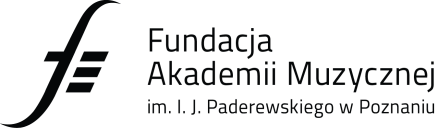 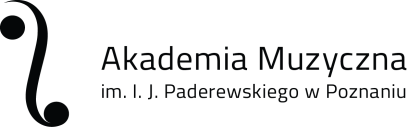 Recital dyplomowy studentów studiów magisterskichWydziału Dyrygentury Chóralnej, Edukacji Muzycznej 
i Muzyki KościelnejAkademii Muzycznej im. I. J. Paderewskiego w PoznaniuPiątek, 16 maja 2014 r., godz. 18.00Aula NovaDaniel Iwanowski z klasy prof. AM dr hab. Marka Gandeckiego(specjalność – dyrygentura chóralna)Chór Zamku Kórnickiego Castellum Cantans (kierownik artystyczny Daniel Iwanowski)Jan Brant – Jesu mi boneThomas Tallis – If ye love mePiotr Jańczak – Fortuna Imperatrix MundiMarian Sawa – Popule MeusAndrzej Koszewski – MagnificatZespół Wokalny Studiów Magisterskich Wydziału Dyrygentury Chóralnej Edukacji Muzycznej i Muzyki Kościelnej (kierownik artystyczny Tomasz Dzięcioł)Giovanni Palestrina – Exultate DeoMarek Jasiński – Ave MariaChór Zamku Kórnickiego Castellum Cantans (kierownik artystyczny Daniel Iwanowski)Orkiestra Kameralna Uniwersytetu Przyrodniczego (kierownik artystyczny Piotr Zabielski)Jacob DeHaan – Missa Brevis:    Kyrie    Sanctus    BenedictusDamian Myśliński z klasy prof. Przemysława Pałki(specjalność – edukacja muzyczna)Zespół Wokalny Studiów Magisterskich Wydziału Dyrygentury Chóralnej, Edukacji Muzycznej i Muzyki Kościelnej (kierownik artystyczny Tomasz Dzięcioł)Zbigniew Waszak – fortepianMichael McGlynn – Salve Rex GloriaeSiergiej Rachmaninov – Troparion – This Day of SalvationKarl Jenkins – Dies IraePaulina Zielińska z klasy prof. AM dr hab. Marka Gandeckiego(specjalność – dyrygentura chóralna) Chór Kameralny Akademii Muzycznej (kierownik artystyczny Marek Gandecki)Giovanni Pierluigi da Palestrina – Sicut cervusJózef Świder – Cantus gloriosusChór Kameralny Uniwersytetu Ekonomicznego w Poznaniu Musica Viva (kierownik artystyczny Marek Gandecki)Agnieszka Skorupa – fortepianOla Gjeilo – Ubi CaritasJ. Aaron McDermid – FireEric Whitacre – The seal lullabyChór Kameralny Akademii Muzycznej (kierownik artystyczny Marek Gandecki)Chór Kameralny Uniwersytetu Ekonomicznego w Poznaniu Musica Viva (kierownik artystyczny Marek Gandecki)Zespół Instrumentalny Studentów Akademii Muzycznej im. I. J. Paderewskiego w Poznaniu Gabriel Fauré – Requiem op. 48                Introit et Kyrie                Sanctus